Top of FormBottom of FormDuplicate “FONT” section for any additional fonts.  Please be sure to update FONT NAMES / TERMS and FONT TREATMENTS # as needed. Duplicate “IMAGE” section for any additional images.  Please be sure to update IMAGE # as needed and try to avoid a page break in the section. 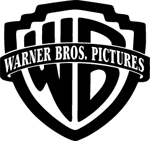 WARNER BROS. PICTURESCreative asset data sheetWARNER BROS. PICTURESCreative asset data sheetWARNER BROS. PICTURESCreative asset data sheetTagline / hashtag status:Tagline(s) cleared by Trademark Legal Tagline(s) pending clearance by Trademark Legal Hashtag(s) cleared by Trademark Legal Hashtag(s) pending clearance by Trademark Legal CHECKLISTCHECKLISTCHECKLISTCHECKLISTCHECKLISTThe following supporting documents are attached to this submission:       License Agreements                   Reference Material                 Image SchematicLAThe following supporting documents are attached to this submission:       License Agreements                   Reference Material                 Image SchematicLAThe following supporting documents are attached to this submission:       License Agreements                   Reference Material                 Image SchematicLAThe following supporting documents are attached to this submission:       License Agreements                   Reference Material                 Image SchematicLAThe following supporting documents are attached to this submission:       License Agreements                   Reference Material                 Image SchematicLAGENERAL INFORMATIONGENERAL INFORMATIONGENERAL INFORMATIONGENERAL INFORMATIONGENERAL INFORMATIONFilm:Film:Place locked thumbnail here: Place locked thumbnail here: Asset Name:Asset Name:Place locked thumbnail here: Place locked thumbnail here: Comp #:Comp #:Place locked thumbnail here: Place locked thumbnail here: Vendor:Vendor:Place locked thumbnail here: Place locked thumbnail here: Date:Date:Place locked thumbnail here: Place locked thumbnail here: FONT / ALPHABET INFORMATION   FONT NAMES / TERMS #1FONT NAMES / TERMS #1FONT NAMES / TERMS #1FONT NAMES / TERMS #1Foundry Name:Font Name:FONT TREAMENTS #1FONT TREAMENTS #1FONT TREAMENTS #1FONT TREAMENTS #1Copy used with this font:Insert thumbnail below:	Insert thumbnail below:	FONT NAMES / TERMS #2FONT NAMES / TERMS #2FONT NAMES / TERMS #2FONT NAMES / TERMS #2Foundry Name:Font Name:FONT TREAMENTS #2FONT TREAMENTS #2FONT TREAMENTS #2FONT TREAMENTS #2Copy used with this font:Insert thumbnail below:	Insert thumbnail below:	FONT NAMES / TERMS #3FONT NAMES / TERMS #3FONT NAMES / TERMS #3FONT NAMES / TERMS #3Foundry Name:Font Name:FONT TREAMENTS #3FONT TREAMENTS #3FONT TREAMENTS #3FONT TREAMENTS #3Copy used with this font:Insert thumbnail below:	Insert thumbnail below:	KEYART IMAGE INFORMATION IMAGE #1IMAGE #1IMAGE #1IMAGE #11: Image ID:1: Image ID:                                                 Reference Material 6: Insert thumbnail below:Image Type: Fill Out Only 1 Section (2-4) in its entirety2: Vendor Original / Custom Created In-House 2: Vendor Original / Custom Created In-House Image Type: Fill Out Only 1 Section (2-4) in its entiretya.  Photo Shoot   Artwork/Illustration   3D Render   Other: ________________________ a.  Photo Shoot   Artwork/Illustration   3D Render   Other: ________________________ Image Type: Fill Out Only 1 Section (2-4) in its entiretyb. If reference material was used, list it as a separate “IMAGE #” and note it in that Image ID section.Was Reference Material Used?   NO   YES (IMAGE # Reference: ___)  b. If reference material was used, list it as a separate “IMAGE #” and note it in that Image ID section.Was Reference Material Used?   NO   YES (IMAGE # Reference: ___)  Image Type: Fill Out Only 1 Section (2-4) in its entirety3: WB Provided 3: WB Provided Image Type: Fill Out Only 1 Section (2-4) in its entiretya.  File originating from another vendor (please use original file name as the Image ID) Unit   Special Shoot   Film Pull   Concept Art from Film Production   VFX from Film Production  3D Render from Film Production  Other: ______________________________a.  File originating from another vendor (please use original file name as the Image ID) Unit   Special Shoot   Film Pull   Concept Art from Film Production   VFX from Film Production  3D Render from Film Production  Other: ______________________________Image Type: Fill Out Only 1 Section (2-4) in its entirety4: Licensed Stock 4: Licensed Stock Image Type: Fill Out Only 1 Section (2-4) in its entiretya.  Worldwide   All Media   In Perpetuity   Other: ________________________________NOTE: All images MUST be licensed with “worldwide” - “all media” - “in perpetuity”a.  Worldwide   All Media   In Perpetuity   Other: ________________________________NOTE: All images MUST be licensed with “worldwide” - “all media” - “in perpetuity”Image Type: Fill Out Only 1 Section (2-4) in its entiretyb. Stock House:   Getty   Alamy   Shutterstock   iStock   Other: ______________________________IMPORTANT: WB has preferred agreements in place with Getty and Alamy. Selecting either of these denotes that you have properly licensed via this WB special arrangement.  I verify that the above Shutterstock selection confirms that a “Premier – All Media License” was purchased, that the image was not licensed at the “Medium Resolution Image” level, and not marked “Editorial Use Only.” Selecting iStock denotes that you have first confirmed that the same image was not available through Getty, that an Extended License was purchased, that use was verified within 30 days of subscription, and that the image was not marked “Editorial Use Only.”COMMENTS: If selecting Other, include info regarding licensing terms: _______________________________________________________________________________________________________________________NOTE: Include Invoices, License Agreements, any Model Releases, and/or Property Releases (if applicable) at the end of this document for all stock other than Getty or Alamy. b. Stock House:   Getty   Alamy   Shutterstock   iStock   Other: ______________________________IMPORTANT: WB has preferred agreements in place with Getty and Alamy. Selecting either of these denotes that you have properly licensed via this WB special arrangement.  I verify that the above Shutterstock selection confirms that a “Premier – All Media License” was purchased, that the image was not licensed at the “Medium Resolution Image” level, and not marked “Editorial Use Only.” Selecting iStock denotes that you have first confirmed that the same image was not available through Getty, that an Extended License was purchased, that use was verified within 30 days of subscription, and that the image was not marked “Editorial Use Only.”COMMENTS: If selecting Other, include info regarding licensing terms: _______________________________________________________________________________________________________________________NOTE: Include Invoices, License Agreements, any Model Releases, and/or Property Releases (if applicable) at the end of this document for all stock other than Getty or Alamy. Image Type: Fill Out Only 1 Section (2-4) in its entiretyc. Stock House Description:c. Stock House Description:Image Type: Fill Out Only 1 Section (2-4) in its entiretyd. Price (N/A if Getty or Alamy): d. Price (N/A if Getty or Alamy): Image Type: Fill Out Only 1 Section (2-4) in its entiretye. Previously licensed for this film?   NO   YES - Asset Name:e. Previously licensed for this film?   NO   YES - Asset Name:5: Identifiable landmarks, buildings, icons, logos, brand names, jewelry, tattoos, etc?   YES      NO    If yes, please explain:5: Identifiable landmarks, buildings, icons, logos, brand names, jewelry, tattoos, etc?   YES      NO    If yes, please explain:5: Identifiable landmarks, buildings, icons, logos, brand names, jewelry, tattoos, etc?   YES      NO    If yes, please explain:IMAGE #2IMAGE #2IMAGE #2IMAGE #21: Image ID:1: Image ID:                                                 Reference Material 6: Insert thumbnail below:Image Type: Fill Out Only 1 Section (2-4) in its entirety2: Vendor Original / Custom Created In-House 2: Vendor Original / Custom Created In-House Image Type: Fill Out Only 1 Section (2-4) in its entiretya.  Photo Shoot   Artwork/Illustration   3D Render   Other: ________________________ a.  Photo Shoot   Artwork/Illustration   3D Render   Other: ________________________ Image Type: Fill Out Only 1 Section (2-4) in its entiretyb. If reference material was used, list it as a separate “IMAGE #” and note it in that Image ID section.Was Reference Material Used?   NO   YES (IMAGE # Reference: ___)  b. If reference material was used, list it as a separate “IMAGE #” and note it in that Image ID section.Was Reference Material Used?   NO   YES (IMAGE # Reference: ___)  Image Type: Fill Out Only 1 Section (2-4) in its entirety3: WB Provided 3: WB Provided Image Type: Fill Out Only 1 Section (2-4) in its entiretya.  File originating from another vendor (please use original file name as the Image ID) Unit   Special Shoot   Film Pull   Concept Art from Film Production   VFX from Film Production  3D Render from Film Production  Other: ______________________________a.  File originating from another vendor (please use original file name as the Image ID) Unit   Special Shoot   Film Pull   Concept Art from Film Production   VFX from Film Production  3D Render from Film Production  Other: ______________________________Image Type: Fill Out Only 1 Section (2-4) in its entirety4: Licensed Stock 4: Licensed Stock Image Type: Fill Out Only 1 Section (2-4) in its entiretya.  Worldwide   All Media   In Perpetuity   Other: ________________________________NOTE: All images MUST be licensed with “worldwide” - “all media” - “in perpetuity”a.  Worldwide   All Media   In Perpetuity   Other: ________________________________NOTE: All images MUST be licensed with “worldwide” - “all media” - “in perpetuity”Image Type: Fill Out Only 1 Section (2-4) in its entiretyb. Stock House:   Getty   Alamy   Shutterstock   iStock   Other: ______________________________IMPORTANT: WB has preferred agreements in place with Getty and Alamy. Selecting either of these denotes that you have properly licensed via this WB special arrangement.  I verify that the above Shutterstock selection confirms that a “Premier – All Media License” was purchased, that the image was not licensed at the “Medium Resolution Image” level, and not marked “Editorial Use Only.” Selecting iStock denotes that you have first confirmed that the same image was not available through Getty, that an Extended License was purchased, that use was verified within 30 days of subscription, and that the image was not marked “Editorial Use Only.”COMMENTS: If selecting Other, include info regarding licensing terms: _______________________________________________________________________________________________________________________NOTE: Include Invoices, License Agreements, any Model Releases, and/or Property Releases (if applicable) at the end of this document for all stock other than Getty or Alamy. b. Stock House:   Getty   Alamy   Shutterstock   iStock   Other: ______________________________IMPORTANT: WB has preferred agreements in place with Getty and Alamy. Selecting either of these denotes that you have properly licensed via this WB special arrangement.  I verify that the above Shutterstock selection confirms that a “Premier – All Media License” was purchased, that the image was not licensed at the “Medium Resolution Image” level, and not marked “Editorial Use Only.” Selecting iStock denotes that you have first confirmed that the same image was not available through Getty, that an Extended License was purchased, that use was verified within 30 days of subscription, and that the image was not marked “Editorial Use Only.”COMMENTS: If selecting Other, include info regarding licensing terms: _______________________________________________________________________________________________________________________NOTE: Include Invoices, License Agreements, any Model Releases, and/or Property Releases (if applicable) at the end of this document for all stock other than Getty or Alamy. Image Type: Fill Out Only 1 Section (2-4) in its entiretyc. Stock House Description:c. Stock House Description:Image Type: Fill Out Only 1 Section (2-4) in its entiretyd. Price (N/A if Getty or Alamy): d. Price (N/A if Getty or Alamy): Image Type: Fill Out Only 1 Section (2-4) in its entiretye. Previously licensed for this film?   NO   YES - Asset Name:e. Previously licensed for this film?   NO   YES - Asset Name:5: Identifiable landmarks, buildings, icons, logos, brand names, jewelry, tattoos, etc?   YES      NO    If yes, please explain:5: Identifiable landmarks, buildings, icons, logos, brand names, jewelry, tattoos, etc?   YES      NO    If yes, please explain:5: Identifiable landmarks, buildings, icons, logos, brand names, jewelry, tattoos, etc?   YES      NO    If yes, please explain:IMAGE SCHEMATIC Please include a labeled indicator view of the full Art Layout below. Identify all fonts and images referenced within the CAD by name. If only a portion of an image is used please identify this portion with a descriptor. (Example: If using only the hair portion of an image of a mermaid, note as “Shutterstock 478604080 (hair)”.